2ª LISTA DE EXERCÍCIOS CÁLCULO DIFERENCIALAssunto: Limite FundamentalAplicando os limites fundamentais calcule os seguintes limites.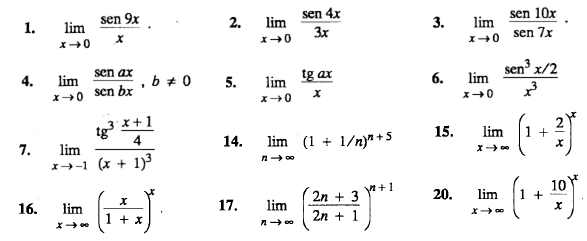 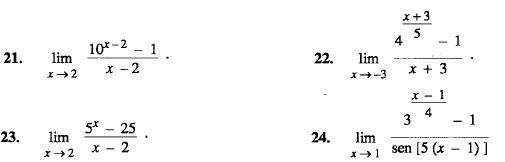 Respostas: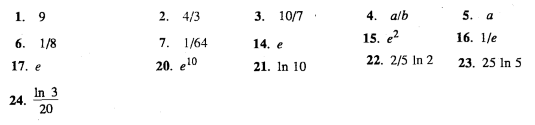 Assunto: ContinuidadeVerifique se a função  é contínua no ponto , conde:Respostas: a função  é contínua no ponto , nos itens b), c), d) e e). 